Lesson 9: Subtraction Algorithms (Part 2)Let’s learn more about our first subtraction algorithm.Warm-up: True or False: Does It Commute?Decide if each statement is true or false. Be prepared to explain your reasoning.9.1: Revise Subtraction WorkLin’s work for finding the value of  is shown.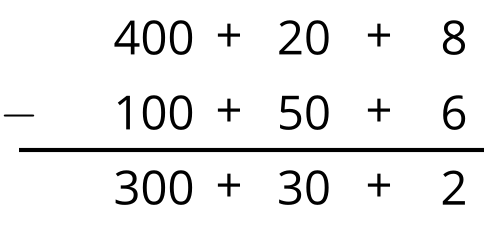 What error do you see in Lin's work?What would you tell or show Lin so she can revise her work?9.2: Try the AlgorithmHere is a subtraction algorithm you saw in an earlier lesson: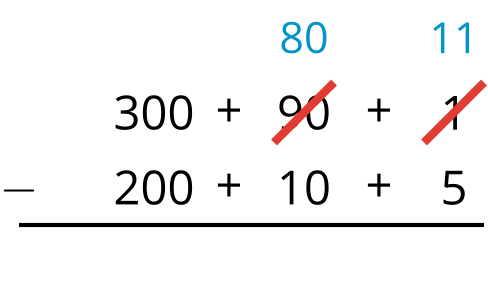 Try using this algorithm to find the value of each difference. Show your reasoning. Organize it so it can be followed by others.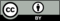 © CC BY 2021 Illustrative Mathematics®